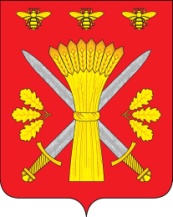 РОССИЙСКАЯ ФЕДЕРАЦИЯОРЛОВСКАЯ ОБЛАСТЬАДМИНИСТРАЦИЯ ТРОСНЯНСКОГО  РАЙОНА                                      ПОСТАНОВЛЕНИЕОт  17 января 2020 г.                                                                                                     № 11             с.ТроснаВ соответствии с Указом Президента Российской Федерации от 27 декабря 2017 года № 618 «Об основных направлениях государственной политики по развитию конкуренции», Распоряжением Правительства Российской Федерации от 18 октября 2018 года № 2258-р,  постановляю:1. Утвердить Положение об организации системы внутреннего обеспечения соответствия требованиям антимонопольного законодательства в администрации Троснянского района (антимонопольный комплаенс) (далее – Положение) согласно приложению   к настоящему постановлению.2. Руководителям структурных подразделений администрации ознакомить персонально под роспись всех работников с настоящим постановлением.3. Контроль за исполнением настоящего постановления возложить на заместителя Главы администрации И.И.Писареву, заместителя Главы администрации А.В.Фроловичева.Глава района                                                          А.И.НасоновПоложение об организации системы внутреннего обеспечения соответствия требованиям антимонопольного законодательства в администрации Троснянского района (антимонопольный комплаенс)I. Общие положения1. Положение об организации системы внутреннего обеспечения соответствия требованиям антимонопольного законодательства в администрации Троснянского района (далее - Положение) разработано в целях обеспечения соответствия деятельности администрации Троснянского района (далее - администрация) требованиям антимонопольного законодательства и профилактики нарушений требований антимонопольного законодательства в деятельности администрации.2. Для целей настоящего Положения используются следующие понятия:«антимонопольное законодательство» - законодательство, основывающееся на Конституции Российской Федерации, Гражданском кодексе Российской Федерации и состоящее из Федерального закона «О защите конкуренции», иных федеральных законов, регулирующих отношения, связанные с защитой конкуренции, в том числе с предупреждением и пресечением монополистической деятельности и недобросовестной конкуренции, в которых участвуют федеральные органы исполнительной власти, органы государственной власти субъектов Российской Федерации, органы местного самоуправления, иные осуществляющие функции указанных органов организации, а также государственные внебюджетные фонды, Центральный банк Российской Федерации, российские юридические лица и иностранные юридические лица, физические лица, в том числе индивидуальные предприниматели;«антимонопольный комплаенс» - совокупность правовых и организационных мер, направленных на соблюдение требований антимонопольного законодательства и предупреждение его нарушения;«антимонопольный орган» - федеральный антимонопольный орган и его территориальные органы;«доклад об антимонопольном комплаенсе» - документ, содержащий информацию об организации и функционировании антимонопольного комплаенса в администрации;«коллегиальный орган» - совещательный орган, осуществляющий оценку эффективности антимонопольного комплаенса;«нарушение антимонопольного законодательства» - недопущение, ограничение, устранение конкуренции;«риски нарушения антимонопольного законодательства» («комплаенс-риски») - сочетание вероятности и последствий наступления неблагоприятных событий в виде ограничения, устранения или недопущения конкуренции;«уполномоченное подразделение» - структурные подразделения администрации, осуществляющие внедрение и контроль за исполнением в администрации антимонопольного комплаенса.3. Задачи антимонопольного комплаенса администрации:а) выявление рисков нарушения антимонопольного законодательства;б) управление рисками нарушения антимонопольного законодательства;в) контроль за соответствием деятельности администрации требованиям антимонопольного законодательства;г) оценка эффективности функционирования в администрации антимонопольного комплаенса.4. При организации антимонопольного комплаенса администрация руководствуется следующими принципами:а) заинтересованность Главы района и заместителей главы администрации в эффективности функционирования антимонопольного комплаенса;б) регулярность оценки рисков нарушения антимонопольного законодательства;в) обеспечение информационной открытости функционирования в администрации антимонопольного комплаенса;г) непрерывность функционирования антимонопольного комплаенса в администрации;д) совершенствование антимонопольного комплаенса.II. Организация антимонопольного комплаенса5. Общий контроль организации антимонопольного комплаенса и обеспечения его функционирования осуществляется Главой района, который:а) издает постановление администрации об антимонопольном комплаенсе, вносит в него изменения, а также принимает правовые акты, регламентирующие реализацию антимонопольного комплаенса;б) применяет предусмотренные законодательством Российской Федерации меры ответственности за нарушение работниками администрации правил антимонопольного комплаенса;в) рассматривает материалы, связанные с оценкой эффективности функционирования антимонопольного комплаенса, и принимает меры, направленные на устранение выявленных недостатков;г) осуществляет контроль за устранением выявленных недостатков антимонопольного комплаенса;д) утверждает ключевые показатели эффективности антимонопольного комплаенса;е) подписывает доклад об антимонопольном комплаенсе.6. Функции уполномоченного подразделения, связанные с организацией и функционированием антимонопольного комплаенса, распределяются между следующими отделами и специалистами: отделом экономики, отделом организационно-правовой работы и делопроизводства и главным специалистом –ревизором.Отдел экономики администрации выполняет следующие функции:а) организация взаимодействия структурных подразделений администрации по вопросам, связанным с антимонопольным комплаенсом;б) инициирование проверок, связанных с нарушениями, выявленными в ходе контроля соответствия деятельности работников администрации требованиям антимонопольного законодательства, и участие в них в порядке, установленном законодательством и правовыми актами администрации;в) оценка выявленных рисков нарушения антимонопольного законодательства;г) определение и внесение на утверждение Главе района ключевых показателей эффективности антимонопольного комплаенса в соответствии с требованиями, установленными разделом V настоящего Положения;д) подготовка и внесение на утверждение Главе района плана мероприятий («дорожной карты») по снижению рисков нарушения антимонопольного законодательства администрацией (далее - план мероприятий («дорожная карта») по снижению комплаенс-рисков);е) подготовка проекта доклада об антимонопольном комплаенсе в соответствии с требованиями, установленными разделом VI настоящего Положения.;ж) направление доклада об антимонопольном комплаенсе, подписанного Главой района, на утверждение в Общественный совет  при администрации. з) информирование Главы района о внутренних документах, которые могут повлечь нарушение антимонопольного законодательства, противоречить антимонопольному законодательству и антимонопольному комплаенсу.8.  Заместитель начальника-юрист выполняет следующие функции:а) подготовка и представление для подписания Главе района проекта постановления администрации об антимонопольном комплаенсе (внесения изменений в постановление администрации об антимонопольном комплаенсе), а также проектов правовых актов администрации, регламентирующих процедуры антимонопольного комплаенса;б) выявление рисков нарушения антимонопольного законодательства, учет обстоятельств, связанных с рисками нарушения антимонопольного законодательства, определение вероятности возникновения рисков нарушения антимонопольного законодательства и представление указанной информации в отдел экономики;в) информирование главы администрации о внутренних документах, которые могут повлечь нарушение антимонопольного законодательства, противоречить антимонопольному законодательству и антимонопольному комплаенсу.Главный специалист- ревизор выполняет следующие функции уполномоченного подразделения:а) выявление рисков нарушения антимонопольного законодательства;б) взаимодействие с антимонопольным органом, в том числе организация содействия ему в части, касающейся вопросов, связанных с проводимыми проверками.10. Главный специалист по кадрам выполняет следующие функции уполномоченного подразделения:а) выявление конфликта интересов в деятельности муниципальных служащих и структурных подразделений администрации, разработка предложений по их исключению;б) организация внутренних расследований, связанных с функционированием антимонопольного комплаенса;в) проведение проверок в случаях, предусмотренных  пунктом 26  Положения;г) взаимодействие с антимонопольным органом и организация содействия ему в части, касающейся вопросов, связанных с проводимыми проверками;д) информирование Главы района о внутренних документах, которые могут повлечь нарушение антимонопольного законодательства, противоречить антимонопольному законодательству и антимонопольному комплаенсу;е) ознакомление гражданина Российской Федерации с настоящим Положением при поступлении на муниципальную службу (работу) в администрацию.11. Общественный совет при администрации является коллегиальным органом, осуществляющим оценку эффективности организации и функционирования антимонопольного комплаенса (далее - Коллегиальный орган).12. К функциям Коллегиального органа относятся:а) рассмотрение и оценка плана мероприятий («дорожной карты») по снижению комплаенс-рисков администрации в части, касающейся функционирования антимонопольного комплаенса;б) рассмотрение и утверждение доклада об антимонопольном комплаенсе.III. Выявление и оценка рисков нарушенияантимонопольного законодательства13. Выявление комплаенс-рисков администрации осуществляется заместителем начальника- юристом и отделом экономики администрации.14. В целях выявления комплаенс-рисков заместителем начальника- юристом администрации ежегодно, в срок не позднее 1 марта года, следующего за отчетным, проводятся:а) анализ нормативных правовых актов администрации;б) анализ проектов нормативных правовых актов администрации;в) мониторинг и анализ практики применения администрацией антимонопольного законодательства;г) систематическая оценка эффективности разработанных и реализуемых мероприятий по снижению комплаенс-рисков.15. В целях выявления комплаенс-рисков отделом экономики администрации ежегодно, в срок не позднее 1 марта года, следующего за отчетным, проводится анализ выявленных нарушений антимонопольного законодательства в деятельности администрации за три года, предшествующих году проведения анализа с составлением аналитической справки, содержащей результаты анализа информации.16. Проведение мероприятий, предусмотренных пунктом 14 настоящего Положения, заместитель начальника-юрист осуществляет на основании сведений, предоставленными структурными подразделениями администрации.  17. В целях реализации положений, установленных настоящим разделом, в структурных подразделениях администрации назначаются ответственные  лица (далее - ответственное лицо). 18. Ответственное  лицо обеспечивает подготовку:а) аналитической справки, содержащей результаты анализа выявленных нарушений антимонопольного законодательства в деятельности за три года;б) предложений в план мероприятий («дорожную карту») администрации в соответствии с требованиями, установленными разделом IV настоящего Положения. 19. Руководители структурных подразделений администрации обеспечивают представление в отдел экономики администрации документов, указанных в пункте 18 настоящего Положения, в срок не позднее 10 февраля года, следующего за отчетным.20. На основе анализа, проведенного в соответствии с пунктом 14 настоящего Положения, заместитель начальника-юрист в срок не позднее 10 февраля года, следующего за отчетным, готовит и представляет в отдел экономики аналитическую справку, содержащую результаты проведенного анализа правоприменительной практики (далее - аналитическая справка).21. При проведении анализа выявленных нарушений антимонопольного законодательства отделом экономики реализуются мероприятия:а) сбор в структурных подразделениях администрации сведений о наличии нарушений антимонопольного законодательства в порядке, установленном настоящим Положением;б) составление перечня нарушений антимонопольного законодательства в администрации, который содержит сведения о выявленных нарушениях антимонопольного законодательства (отдельно по каждому нарушению) и информацию о нарушении (с указанием нарушенной нормы антимонопольного законодательства, краткого изложения сути нарушения, последствий нарушения антимонопольного законодательства и результата рассмотрения нарушения антимонопольным органом), сведения о мерах по устранению нарушения, сведения о мерах, направленных администрацией на недопущение повторения нарушения.22. Результаты проведенного заместителем начальника-юриста анализа нормативных правовых актов администрации, регулирующих правоотношения, входящие в сферу функционирования антимонопольного комплаенса, отражаются в  аналитической справке с обоснованием целесообразности (нецелесообразности) внесения изменений в нормативные правовые акты администрации. 23. При проведении анализа проектов нормативных правовых актов администрации, регулирующих правоотношения, входящие в сферу функционирования антимонопольного комплаенса, уполномоченным подразделением реализовываются следующие мероприятия:а) размещение на официальном сайте (размещение на официальном сайте regulation.gov.ru в информационно-телекоммуникационной сети «Интернет» приравнивается к такому размещению) проекта нормативного правового акта с необходимым обоснованием реализации предлагаемых решений, в том числе их влияния на конкуренцию;б) осуществление сбора и проведение оценки поступивших от организаций и граждан замечаний и предложений по проекту нормативного правового акта.Информация о мероприятиях включается в аналитическую справку, подготавливаемую в соответствии с пунктом 20 настоящего Положения.24. При проведении мониторинга и анализа практики применения антимонопольного законодательства в администрации заместителем начальника-юристом реализуются мероприятия:а) сбор на постоянной основе сведений о правоприменительной практике;б) подготовка по итогам сбора информации, предусмотренной подпунктом «а» настоящего пункта, аналитической справки.25. Выявленные комплаенс-риски оцениваются и распределяются отделом экономики администрации по уровням в соответствии с Методическими рекомендациями, утвержденными распоряжением Правительства Российской Федерации от 18.10.2018 N 2258-р.26. В случае если в ходе выявления и оценки комплаенс-рисков обнаруживаются признаки коррупционных рисков, наличия конфликта интересов либо нарушения правил служебного поведения при осуществлении работниками администрации служебной деятельности, указанные материалы подлежат передаче  главному специалисту по кадрам отдела организационно-правовой работы и делопроизводства для обеспечения соответствующих мер в порядке, установленном муниципальными  правовыми актами.27. Информация о проведении выявления и оценки комплаенс-рисков включается в доклад об антимонопольном комплаенсе.IV. План мероприятий («дорожная карта»)по снижению комплаенс-рисков28. Отделом экономики администрации  ежегодно до 25 декабря года, предшествующего году проведения мероприятий, разрабатывается план мероприятий («дорожная карта») по снижению комплаенс-рисков. План мероприятий («дорожная карта») по снижению комплаенс-рисков подлежит пересмотру в случае выявления комплаенс-рисков в течение отчетного года.29. План мероприятий («дорожная карта») по снижению комплаенс-рисков должен содержать в разрезе каждого комплаенс-риска конкретные мероприятия, необходимые для устранения выявленных рисков.30. В плане мероприятий («дорожной карте») по снижению комплаенс-рисков в обязательном порядке должны быть указаны:а) общие меры по минимизации и устранению рисков;б) описание конкретных действий (мероприятий), направленных на минимизацию и устранение комплаенс-рисков;в) ответственное лицо (должностное лицо, структурное подразделение администрации);г) срок исполнения мероприятия.31. План мероприятий («дорожная карта») по снижению комплаенс-рисков утверждается главой района в срок не позднее 31 декабря года, предшествующего году, на который планируются мероприятия.32. Отдел экономики  администрации на постоянной основе осуществляет мониторинг исполнения мероприятий плана мероприятий ("дорожной карты") по снижению комплаенс-рисков.33. Информация об исполнении плана мероприятий («дорожной карты») по снижению комплаенс-рисков включается в доклад об антимонопольном комплаенсе.V. Оценка эффективности функционированияантимонопольного комплаенса34. Оценка эффективности функционирования в администрации антимонопольного комплаенса осуществляется на основе оценки достижения ключевых показателей эффективности антимонопольного комплаенса и представляют собой часть системы внутреннего контроля, в процессе которой происходит оценка качества работы (работоспособности) системы управления комплаенс-рисками в течение отчетного периода. Под отчетным периодом понимается календарный год.35. Ключевые показатели эффективности антимонопольного комплаенса представляют собой количественные характеристики работы (работоспособности) системы управления комплаенс-рисками. Такие количественные значения (параметры) могут быть выражены как в абсолютных значениях (единицы, штуки), так и в относительных значениях (проценты, коэффициенты).36. Ключевые показатели эффективности антимонопольного комплаенса разрабатываются отделом экономики администрации  и утверждаются главой района на отчетный год ежегодно в срок не позднее 1 апреля отчетного года.37. Отдел экономики администрации  ежегодно проводит оценку достижения ключевых показателей эффективности антимонопольного комплаенса.38. Информация о достижении ключевых показателей эффективности антимонопольного комплаенса включается в доклад об антимонопольном комплаенсе.VI. Доклад об антимонопольном комплаенсе39. Проект доклада об антимонопольном комплаенсе представляется отделом экономики администрации  на подпись Главе района не позднее 1 марта года, следующего за отчетным.40. Подписанный Главой района доклад об антимонопольном комплаенсе представляется на утверждение Коллегиальному органу ежегодно не позднее 15 марта года, следующего за отчетным.41. Отделом экономики  администрации обеспечивает представление доклада об антимонопольном комплаенсе в Коллегиальный орган в сроки, установленные настоящим пунктом.42. Коллегиальный орган утверждает доклад об антимонопольном комплаенсе в срок не позднее 1 апреля года, следующего за отчетным.43. Доклад об антимонопольном комплаенсе должен содержать:а) информацию о результатах проведенной оценки комплаенс-рисков;б) информацию об исполнении мероприятий по снижению комплаенс-рисков;в) информацию о достижении ключевых показателей эффективности антимонопольного комплаенса.44. Доклад об антимонопольном комплаенсе, утвержденный Коллегиальным органом, размещается на официальном сайте администрации города Орла в информационно-телекоммуникационной сети «Интернет» и направляется администрацией в антимонопольный орган в течение месяца с даты его утверждения.Об организации системы внутреннего обеспечения соответствия требованиям антимонопольного законодательства в администрации Троснянского района (антимонопольный комплаенс)Приложениек постановлению  администрацииот  17 января 2020 г.   №11